SOCIEDAD ESPAÑOLA DE LIQUENOLOGÍA (SEL)VIII EXCURSIONES Y JORNADAS DE LIQUENOLOGÍASIERRA NEVADADel 5 al 9 de septiembre de 2018BOLETÍN DE INSCRIPCIÓN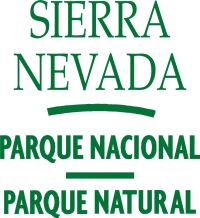 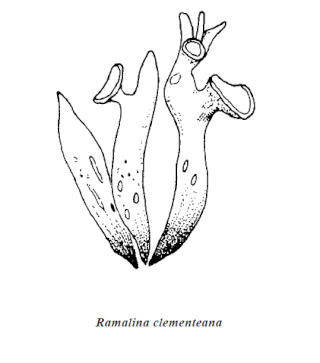 Socio activo / estudiante*:Apellidos: 	Domicilio profesional: 	Población: 	Provincia: 	 Código Postal:Teléfono: .	 Correo electrónico: ....* Los socios estudiantes pueden solicitar una ayuda de la SELDeseo participar en las siguientes actividades programadas por la SEL:⃝	Excursiones por Sierra Nevada⃝	Jornada de Liquenología, para lo cual enviaré el resumenDía y hora previstos de llegada y salida:................................................Alojamiento en el Hotel Kenia NevadaSierra Nevada-GranadaC/ Virgen de las Nieves, Nº6C.P. 18196https://www.kenianevada.com/Telf.: 958 480911 - Fax: 958 480807Precio por persona y día:Pensión completa en habitación doble 65 €Pensión completa en habitación individual 85 €Una opción más económica la tenemos en el Albergue Universitario (http://www.alberguesierranevada.com/). Si escogéis esta opción la reserva la tenéis que hacer personalmente.Sugerencias y comentarios: SOCIEDAD ESPAÑOLA DE LIQUENOLOGÍA (SEL)VIII JORNADA DE LIQUENOLOGÍASIERRA NEVADA8 de septiembre de 2018FORMATO DE LOS RESUMENESTítulo: Arial, estilo negrita, tamaño 14. Autores/ dirección: Arial 11 puntos.Texto del resumen: 2500 caracteres con espacios, letra Arial 11 puntos, interlineado simple.Los resúmenes deben ser enviados por correo electrónico antes del 15 de julio de 2018 a:Manuel Casares Porcel: mcasares@ugr.esAntonio Gómez-Bolea: agomez@ub.edu